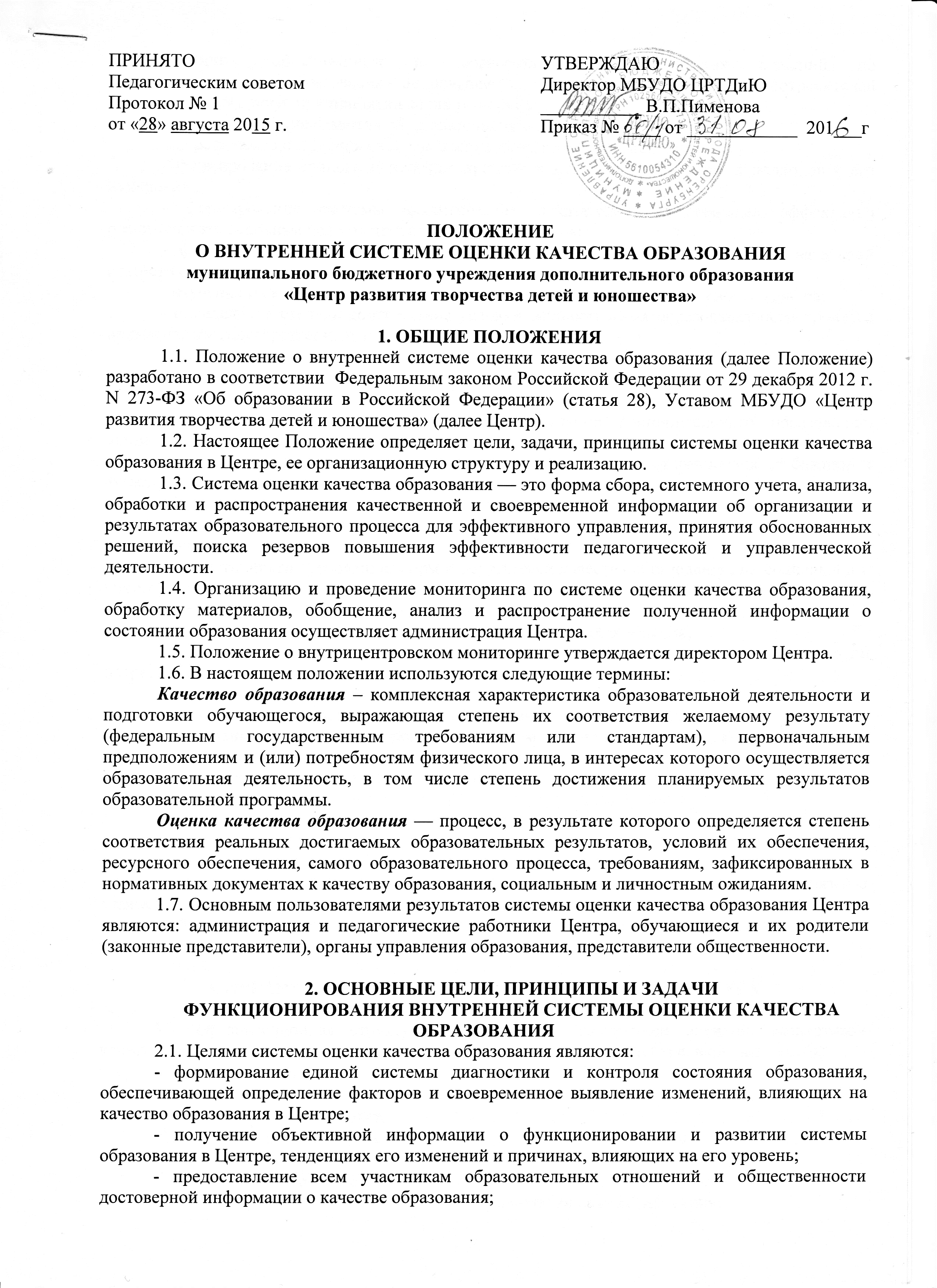 -принятие обоснованных и своевременных управленческих решений по совершенствованию образования и повышение уровня информативности потребителей образовательных услуг при принятии таких решений;- прогнозирование развития образовательной системы Центра.2.2. Задачами построения системы оценки качества образования являются:- формирование единого понимания критериев качества образования и подходов к его измерению;- формирование системы аналитических показателей, позволяющей эффективно реализовывать основные цели оценки качества образования;- формирование ресурсной базы и обеспечение функционирования образовательной статистики Центра;- изучение и самооценка состояния развития и эффективности деятельности Центра;- определение степени соответствия условий осуществления образовательного процесса нормативным государственным требованиям;- определение степени соответствия образовательных программ с учетом запросов основных потребителей образовательных услуг нормативным требованиям;- обеспечение доступности качественного образования;- содействие повышению квалификации педагогов дополнительного образования, принимающих участие в процедурах оценки качества образования; определение направлений повышения квалификации педагогических работников по вопросам, касающихся требований к аттестации педагогов, индивидуальным достижениям обучающихся.2.3. В основу системы оценки качества образования положены следующие принципы:- объективности, достоверности, полноты и системности информации о качестве образования;- реалистичности требований, норм и показателей качества образования, их социальной и личностной значимости, учёта индивидуальных особенностей развития отдельных обучающихся при оценке результатов их обучения и воспитания;- открытости, прозрачности процедур оценки качества образования;- доступности информации о состоянии и качестве образования для различных групп потребителей;- рефлексивности, реализуемой через включение педагогов в критериальный самоанализ и самооценку своей деятельности с опорой на объективные критерии и показатели; - повышения потенциала внутренней оценки, самооценки, самоанализа каждого педагога;-оптимальности использования источников первичных данных для определения показателей качества и эффективности образования (с учетом возможности их многократного использования);- инструментальности и технологичности используемых показателей (с учетом существующих возможностей сбора данных, методик измерений, анализа и интерпретации данных, подготовленности потребителей к их восприятию);- взаимного дополнения оценочных процедур, установление между ними взаимосвязей и взаимозависимости;-соблюдения морально-этических норм при проведении процедур оценки качества образования в Центре.3. ОРГАНИЗАЦИОННАЯ И ФУНКЦИОНАЛЬНАЯ СТРУКТУРА СИСТЕМЫ ОЦЕНКИ КАЧЕСТВА ОБРАЗОВАНИЯ3.1. Организационная структура, занимающаяся внутренней оценкой, экспертизой качества образования и интерпретацией полученных результатов в Центре, включает в себя: директора Центра;заместителей директора;Педагогический совет.3.2. Функциональная характеристика системы оценки качества образования Центра: 3.2.1. Директор:организует разработку и реализацию программ развития образовательной системы Центра, включая развитие системы оценки качества образования;способствует формированию нормативно-правовой базы документов организации, относящихся к обеспечению качества образования;  способствует проведению анализа образовательной и социальной эффективности функционирования Центра;обеспечивает поддержку функционирования внутренней системы оценки качества;обеспечивает проведение в Центре контрольно-оценочных процедур, мониторинговых, социологических и статистических исследований по вопросам качества образования; обеспечивает предоставление информации о качестве образования на муниципальный уровень системы оценки качества образования; принимает управленческие решения по результатам оценки качества образования на уровне образовательного учреждения. 3.2.2. Заместители директора: проводят экспертизу организации, содержания и результатов аттестации учащихся в образовательном учреждении и формируют предложения по их совершенствованию; организуют систему мониторинга качества образования в Центре, осуществляют сбор, обработку, хранение и представление информации о состоянии и динамики развития образовательной организации, анализируют результаты оценки качества образования на уровне Центра и структурных подразделений;обеспечивают информационную поддержку системы оценки качества образования Центра;разрабатывают мероприятия, и готовят предложения, направленные на совершенствование внутренней системы оценки качества образования Центра, участвуют в этих мероприятиях. 3.2.3. Педагогический совет: разрабатывает и реализует Программу развития Центра, включая развитие внутренней системы оценки качества образования;участвует в разработке методики оценки качества образования на уровне образовательного учреждения. осуществляет согласование общеобразовательных общеразвивающих программ;изучает, обобщает опыт функционирования и развития системы оценки качества образования.4. ОРГАНИЗАЦИЯ И ТЕХНОЛОГИЯ ОЦЕНКИ КАЧЕСТВА ОБРАЗОВАНИЯ4.1. Система оценки качества образования определяет объекты оценки, направления, критерии (показатели), сроки и алгоритм проведения оценочных процедур.4.2. Объекты оценки образуют четыре основные группы:субъекты образовательной деятельности;образовательные процессы;условия осуществления образовательной деятельности;результаты образовательной деятельности.4.3. Проведение оценки качества образования ориентируется на основные аспекты качества:качество результата;качество условий;качество программ.4.4. Направления оценки качества образования: уровень образовательной подготовки учащихся по следующим критериям:уровень усвоения образовательных программстепень участия и результаты олимпиад, интеллектуальных марафонов, конкурсов, выставок и др.;охват учащихся образовательным процессомкритерии:сохранность контингента;наполняемость групп;движение учащихся;социальный паспорт группы: количество детей состоящих на учете в КДН; количество детей из социально-незащищенных семей; количество учащихся с ограниченными возможностями здоровья; количество учащихся, находящихся на индивидуальном обучении на дом.профессиональная деятельность педагога:критерии:уровень кадрового обеспечения; качество проведения занятий и мероприятий (методическая грамотность, использование современных образовательных технологий, в том числе информационно-коммуникационных, в процессе обучения предмету и в воспитательной работе);обобщение и распространение собственного педагогического опыта на различных уровнях (мастер-классы, семинары, конференции, круглые столы и т.д.); работа по развитию информационно-методического ресурса кабинета (образовательно-развивающая среда учебного кабинета);соблюдение требований по ведению необходимой рабочей документации;участие в муниципальных, региональных, всероссийских, международных профессиональных конкурсах;повышение квалификации, профессиональная переподготовка.качество условий для обеспечения образовательного процесса, сохранения и укрепления здоровья детейкритерии: кадровое обеспечение (укомплектованность штатов, уровень квалификации педагогических, руководящих работников);  информационно-техническое оснащение образовательного процесса;уровень реализуемых образовательных программ;  эффективность использования ресурсов кабинета;использование здоровьесберегающих технологий и др.4.5. Система оценки качества образования состоит из трех основных компонентов (алгоритм):  сбор первичных данных;анализ и оценка качества образования;формирование статистической и аналитической информации.4.6. Система сбора данных представляет собой единое для Центра пространство, в которое включены также педагоги дополнительного образования, осуществляющие и обеспечивающие образовательную деятельность. Для получения информации о качестве образования используются следующие формы контроля:текущий контроль;промежуточная аттестация;итоговая аттестации.Текущий контроль – наиболее оперативная и гибкая проверка результатов обучения, где задействован процесс закрепления знаний и выработки умений и навыков у учащихся. Текущий контроль направлен на поддержание учебной дисциплины, выявляет отношение к предмету, старание и прилежность ребенка; качество выполнения предложенных заданий;  инициативность и проявление самостоятельности, темпы продвижения; имеет воспитательные цели, может носить стимулирующий характер. Результаты фиксируются в картах или таблицах учета результатов обучения, затем данные анализируются или систематизируются, и заносятся в портфолио обучающихся.Промежуточная аттестация определяет успешность развития учащегося и степень освоения им учебных задач на определенном этапе. Промежуточная аттестация в виде итогового контроля проводится в рамках программных требований, как оценка результатов обучения в конце учебного года, определяет качество освоения материала, уровень соответствия с учебными задачами года. Итоговая аттестация определяет уровень и качество владения полным комплексом полученных знаний, умений и навыков в рамках образовательной программы. 4.7. К методам проведения оценочных процедур относятся:экспертное оценивание;тестирование;анкетирование;проведение зачетных и итоговых работ; выставок, соревнований, анализов; наблюдений и др.;анализ;изучение документации; посещение занятий;статистическая обработка информации др.5. ИТОГИ ОЦЕНКИ КАЧЕСТВА ОБРАЗОВАНИЯ5.1. Итоги оценки качества образования обобщаются администрацией Центра и являются основанием для принятия управленческих решений.5.2. Итоги оценки качества образования доводятся до всех участников образовательного процесса и заинтересованных сторон путем публикации на информационном стенде и сайте школы. 5.3. Итоги оценки качества образования используются для стимулирования учащихся, педагогов, администрации Центра.